                                                  EINLADUNGBewegung und Begegnung                                  LEBEN MIT RHEUMA Informationsveranstaltungzur Gründung der Österreichischen Rheumaliga (ÖRL)Rheuma SHG Wien 10. Dezember 201414.00 – 16.00  UhrForum Mozartplatz Mozartgasse 4Eingang Mozartplatz/Ecke Neumanngasse1040 WienProgramm:14:00 Uhr: Begrüßung/Eröffnung - Gertraud Schaffer, Präsidentin der ÖRL,                   Vorstellung SHG-Leitung, Elisabeth Janker14:15 Uhr: „Rheuma und Ergotherapie“ – Cornelia Kolar, Ergotherapeutin14:40 Uhr:  „Die Österreichische Rheumaliga ein dynamisches Projekt“                    MR Univ. Doz. Dr. Attila Dunky, Ehrenpräsident der ÖRL,                   FA für Innere Medizin, Rheumatologie und Diabetologie15:00 Uhr: „Neuerungen in der Rheumatologie“                     Dr. Julia Fuchs, FA für Innere Medizin und Rheumatologie15:30 Uhr:  „Rheuma und Kur“ - HÉVÍZER HEILKUR                       Chefärztin Dr. Veronika Moll, Hévíz, Ungarn Infostände,  Beratung der SelbsthilfegruppeRheumaquiz:  Aufenthalt für 2 Personen,2 Nächte mit HP in Hévís zu gewinnen!Mit freundlicher Unterstützung:  Stand bei Drucklegung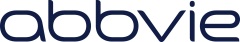 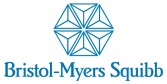 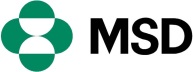 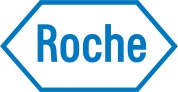 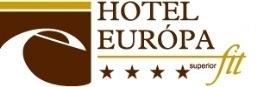 Veranstalter: Österreichische Rheumaliga ZVR:  ZVR:554097660  